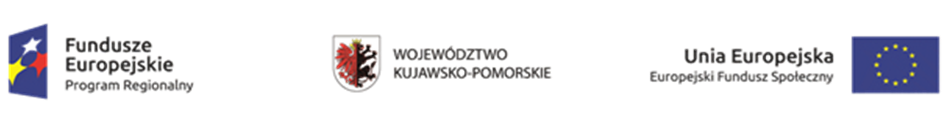 Załącznik nr 2 do SWZZadanie nr 1 - Urządzenie przenośne 40 szt.ElementMinimalne wymaganiaEkran10-punktowa matryca dotykowa o przekątnej 13” z podświetleniem LED, rozdzielczość minimum 2880 x 1920, jasność minimum 450 nitów i kontraście minimum 1400:1. Zintegrowana z obudową ekranu kamera przednia minimum 5.0MP oraz tylna o rozdzielczości minimum 10.0MP wraz z dedykowanym oprogramowaniem.ObudowaObudowa z dodatkiem stopów magnezu, w znacznej części metalowa lub z poliwęglanów ABS nowej generacji o porównywalnych właściwościach udarowych. Obudowa typu tablet z dołączaną klawiaturą. Wbudowana podstawka pozwalająca na ustawienie tabletu na podłożu pod wybranym kątem. Wymiary:287mm x 208 mm x 9,3mmProcesorProcesor klasy x86. Powinien osiągać minimalnie w teście wydajności PassMark PerformanceTest (wynik dostępny na stronie internetowej: https://www.cpubenchmark.net/cpu_list.php) co najmniej wynik 
13 250 punktów  Passmark CPU Mark.Pamięć RAMMin 8 GB, LPDDR5Dysk twardyDysk o pojemności minimum 256 GB SSD z możliwością wymiany.Karta graficznaZintegrowana karta graficzna wykorzystująca pamięć RAM systemu dynamicznie przydzielaną na potrzeby grafiki w trybie UMA (Unified Memory Access) – z możliwością dynamicznego przydzielenia pamięci. Obsługująca funkcje: DX12.1, OGL 4.6. Karta dźwiękowaKarta dźwiękowa HighDefinition.Porty/złączaZintegrowane: 2 x USB-C (wersja 4) /Thunderbolt™ 4, 1x dedykowane złącze stacji dokującej, złącze dla klawiatury.Sieć/PołączeniaWi-Fi 6E: IEEE 802.11 ax kompatybilne z technologią Bluetooth Wireless 5.1Wbudowane urządzeniaKamera przednia umożliwiająca autentyfikację użytkownika (Windows Hello), czujnik światła, kamera przednia o rozdzielczości minimum 5 MP, kamera tylna o rozdzielczości minimum 10 MP z automatycznie ustawianą ostrością, mikrofon z redukcją szumów, 2W głośniki, akcelerometr, żyroskop.Bateria\ZasilanieBateria Li-Ion o pojemności minimum 47,5 WH. Czas pracy na baterii wg producenta min. 15 godzin, w zestawie zasilacz. System operacyjnyOprogramowanie dodatkoweWindows 11 Pro 64-bit. Zamawiający dopuszcza systemy równoważne w zakresie wszystkich funkcji oferowanych przez ww. produkt. Zaoferowany system równoważny musi zapewniać pełną kompatybilność i zgodność z obecnie zainstalowanym i pracującym u Zamawiającego oprogramowaniem biurowym, antywirusowym, narzędziowym, systemowym (dla stacji roboczych i serwerów) pracujących na systemach operacyjnych Microsoft Windows w wersjach 32 i 64 bity oraz własnym zgodnym z Microsoft Windows, niewymagającym dodatkowych nakładów finansowych ze strony Zamawiającego w celu dostosowania. Okres korzystania z oprogramowania (okres ważności licencji - czas nieokreślony).Bezpieczeństwo 1. BIOS w standardzie UEFI musi posiadać następujące cechy:- możliwość ustawienia hasła na dysku (drive lock)- dostępna opcja włączenia/wyłączenia portów: USB, karty sieciowej, karty audio, czytnika kart pamięci, kamerki internetowej, mikrofonów, głośników,- możliwość blokady/wyłączenia modułu bluetooth, WLAN- kontrola sekwencji uruchamiania systemu (boot);- możliwość startu systemu z urządzenia USB - funkcja blokowania BOOT-owania stacji roboczej z zewnętrznych urządzeń- blokowanie zapisu/odczytu na dyskach wymiennych USB2. Wbudowany system rozpoznawania twarzy zgodny z funkcją Windows Hello3. Wbudowana w UEFI funkcjonalność pozwalająca na bezpieczne usuwanie danych z dysku twardego5.Komputer musi posiadać zintegrowany w płycie głównej aktywny układ zgodny ze standardem Trusted Platform Module (TPM v2.0)6. Z poziomu systemu operacyjnego możliwość autoryzacji przy starcie komputera każdego użytkownika jego hasłem indywidualnym lub przy wykorzystaniu systemu rozpoznawania twarzy zgodnego z funkcjonalnością Windows Hello.Certyfikaty i standardyPotwierdzające przyznane certyfikaty: Windows 11, znak bezpieczeństwa „CE”.Certyfikat ISO dla producenta urządzenia przenośnego (załączyć wydruk ze strony Microsoft WHCL)Certyfikat Microsoft, potwierdzający poprawną współpracę oferowanego modelu komputera z systemem operacyjnym Windows 11 (załączyć wydruk ze strony Microsoft WHCL).Jednostka centralna musi być zaprojektowana i być w całości produktem jednego producenta, elementy jednostki centralnej muszą być przez niego sygnowane (opatrzone jego numerem katalogowym) i w oferowanej konfiguracji.Komputer winien być zgodny z Energy Star w wersji minimum 5,0. Oferowany model komputera winien spełniać kryteria normy EPEAT na poziomie SILVER, a wydruk ze strony www.epeat.net fakt ten potwierdzający winno się dołączyć do oferty.Do oferty należy dodatkowo załączyć zaświadczenie o spełnianiu przez komputer kryteriów środowiskowych z pełnym wykazem spełnianych parametrów, a w szczególności o zgodności z dyrektywą RoHS Unii Europejskiej o eliminacji substancji niebezpiecznych.Gwarancja24 miesiące z możliwością wydłużenia do 3 lub 4 latWagaNie większa niż 900g (bez klawiatury)Wsparcie techniczne producentaMożliwość weryfikacji na stronie internetowej producenta w czasie obowiązywania gwarancji na sprzęt po podaniu numeru seryjnego urządzenia następujących danych:- modelu urządzenia- czasu obowiązywania i typu udzielonej gwarancji wraz z podaniem rozszerzeń gwarancji wykupionych przez Wykonawcę w celu spełnienia wymagań.Możliwość aktualizacji i pobrania sterowników do oferowanego modelu komputera w najnowszych certyfikowanych wersjach przy użyciu dedykowanego darmowego oprogramowania producenta lub bezpośrednio z sieci Internet za pośrednictwem strony www producenta komputera po podaniu numeru seryjnego komputera lub modelu komputera.EtuiEtui wykonane z wysokiej jakości wytrzymałych i ultra lekkich tworzyw, z gumowanym wykończeniem zapewniającym stabilność i dobry chwyt, musi posiadać uchwyt na rysik w formie gumki.Wysoka odporność na uderzenia i wstrząsy. Spełnia wojskowy standard odporności Drop-Test MIL STD 810G 516.6. Wzmocnione narożniki zapewniające ochronę w razie upadku.Przetestowane pod kątem środowisk medycznych, futerał musi mieć możliwość  dezynfekowania chusteczkami i środkami dezynfekującymi klasy medycznej bez zmiany integralności obudowy.Wbudowana podpórka do ustawienia na biurku, kompatybilna z klawiaturą.Kolor czarny.